O nas – tekst łatwy do czytania i rozumieniaGdzie jesteśmy?Przedszkole Samorządowe nr 8 w Bełchatowie znajduje się przy ulicy Szkolnej 14.Do budynku przedszkola można wejść od ulicy Szkolnej.Kiedy podejdziesz do głównych drzwi wejściowych budynku przedszkola, z lewej strony znajduje się dzwonek. Należy zadzwonić.Po wejściu jako pierwszą zobaczysz szatnię.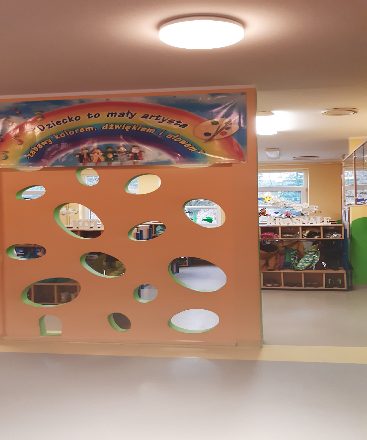 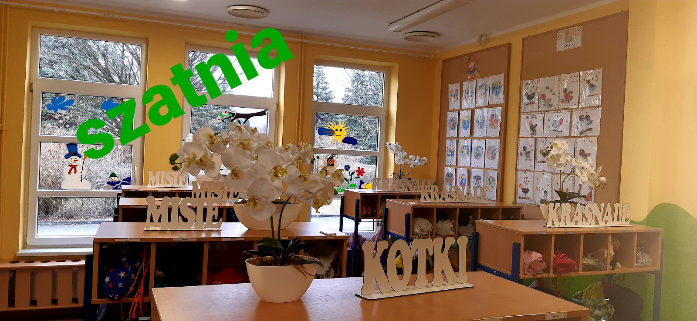 Kierując się w prawą stronę znajdziesz gabinet dyrektora, do którego dostarczamy pisma, podania i dokumenty.Kierując się w lewą stronę znajdziesz pokój intendentki.Pierwsza sala dydaktyczna znajduje się po przeciwnej stronie gabinetu dyrektora, trzy pozostałe wzdłuż korytarza.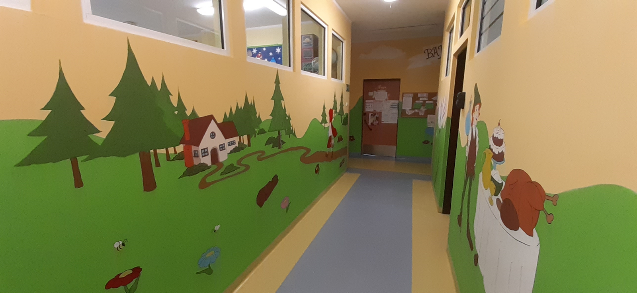 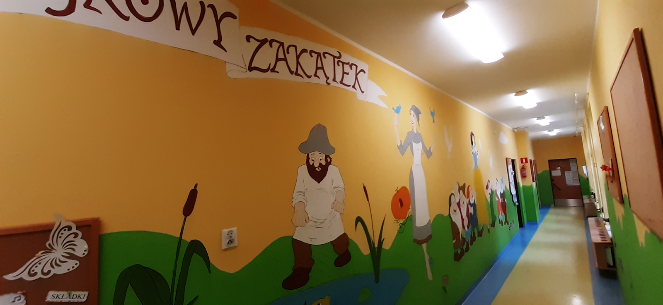 Czym zajmuje się Przedszkole Samorządowe nr 8 w Bełchatowie?Przedszkole Samorządowe nr 8 w Bełchatowie jest placówką publiczną.Pełni funkcje edukacyjne, opiekuńcze i wychowawcze. Zapewnia dzieciom możliwość wspólnej zabawy i nauki w warunkach bezpiecznych, przyjaznych i dostosowanych do ich potrzeb rozwojowych.Przedszkole zapewnia bezpłatne nauczanie, wychowanie i opiekę przez pięć godzin dziennie, od godziny 7:00 do 12:00.Dzienny czas pracy przedszkola, w tym czas bezpłatnego nauczania, wychowania i opieki ustala Prezydent Miasta na wniosek dyrektora.Przedszkole czynne jest 11 godzin dziennie od 6.00 do 17.00, od poniedziałku do piątku, z wyjątkiem dni ustawowo wolnych od pracy.W przedszkolu zajmujemy się opieką, wychowaniem i nauczaniem dzieci od trzeciego do szóstego roku życia. W przedszkolu są cztery oddziały. Przedszkole jest otwarte pięć dni w tygodniu od poniedziałku do piątku.Dyrektorem przedszkola jest Pani Renata Karczewska. W przedszkolu zatrudnieni są nauczyciele oraz pracownicy obsługi.W naszej placówce zapewniamy dzieciom:Pyszne posiłki: śniadania, obiady i podwieczorki.
Posiadamy własną kuchnię, w której przyrządzane są smaczne posiłki.Zajęcia z zakresu logopedii i terapii pedagogicznej w ramach udzielania dzieciom pomocy psychologiczno-pedagogicznej.Zajęcia dodatkowe nieodpłatne: szachy, gimnastykę korekcyjną, profilaktykę logopedyczną.Zajęcia w formie kół zainteresowań: plastyczne, taneczne, teatralne, matematyczne, kulinarne i ekologiczne.Jak się z nami skontaktować?Telefonicznie: 44 633 30 88Możesz też wysłać e-maila na adres: ps8@belchatow.plMożesz napisać pismo i wysłać na adres: Przedszkole Samorządowe nr 8, ul. Szkolna 14, 97-400 BełchatówMożesz przynieść pismo do przedszkola.
w godzinach od 7.00 do 15.00.